Gloser til le chapitre XX  -  Le petit prince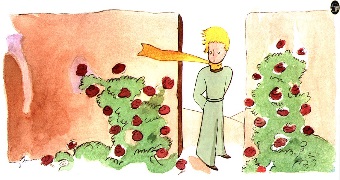 il arriva : det hændteayant : der havde…à travers præp: gennemsable m: sandroc m : klippeneige f : snedécouvrir: opdageroute f: vejfleuri adj: blomstrende, der blomsterressembler à: lignestupéfait adj: forbløffet, målløsfaire (fit) : fremsigela seule : den enesteespèce f : slagssemblable adj : ensvexé adj : irriterettousser 1 : hosteéchapper au ridicule : undgå at blive til grinobliger 1: tvingefaire  semblant de : foregivesoigner 1: plejecar konj: forsinon adv: ellershumilier 1: ydmygeunique adj: enesteposséder 1: ejeordinaire adj: almindeligvolcan m: vulkanarriver à : nå tilgenou m: knædont: hvoraféteindre: udslukkebien adv: særligcouché: liggendepleurer 1: græde